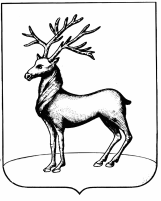  АДМИНИСТРАЦИЯ РОСТОВСКОГО МУНИЦИПАЛЬНОГО РАЙОНАП О С Т А Н О В Л Е Н И Еот 18.01.2017   № 39г. Ростов     О закреплении общеобразовательных учреждений,реализующих основные общеобразовательные программы дошкольного, начального общего,основного общего и среднего общегообразования, за определенными территориямиРостовского муниципального района	На основании п.3 ст.67 Федерального закона от 29.12.2012 № 273-ФЗ «Об образовании в Российской Федерации», «Порядка приема граждан на обучение по общеобразовательным программам начального общего, основного общего и среднего общего образования», утвержденного приказом Министерства образования и науки Российской Федерации от 22.01.2014 № 32, «Порядка и условий осуществления перевода обучающихся из одной организации, осуществляющей образовательную деятельность по образовательным программам начального общего, основного общего и среднего общего образования, в другие организации, осуществляющие образовательную деятельность по образовательным программам соответствующих уровня и направленности», утвержденного приказом Министерства образования и науки Российской Федерации от 12.03.2014 № 177 в целях обеспечения территориальной доступности общеобразовательных учреждений и реализации права всех граждан на общедоступность общего образования с соблюдением «СанПиН 2.4.2.2821-10 «Санитарно-эпидемиологические требования к условиям и организации обучения в общеобразовательных учреждениях», утвержденных Постановлением Главного государственного санитарного врача Российской Федерации от 29.12.2010 № 189, администрация муниципального района ПОСТАНОВЛЯЕТ:	1. Закрепить общеобразовательные учреждения Ростовского муниципального района, реализующие основные общеобразовательные программы начального общего, основного общего и среднего общего образования, за определенными территориями согласно Приложения 1.2. Закрепить общеобразовательные учреждения Ростовского муниципального района, реализующие основные общеобразовательные программы дошкольного образования, за определенными территориями согласно Приложения 2.3. Начальнику Управления образования администрации Ростовского муниципального района Федосееву А.С. обеспечить информирование жителей Ростовского муниципального района о закреплении муниципальных общеобразовательных учреждений за территориями.4. Руководителям муниципальных общеобразовательных учреждений Ростовского муниципального района осуществлять формирование контингента обучающихся на 2017-2018 учебный год с учётом территорий, за которыми они закреплены.5. Признать утратившим силу Постановление администрации Ростовского муниципального района от 27.01.2016 № 33 «О закреплении определенных территорий за общеобразовательными учреждениями Ростовского муниципального района, реализующими общеобразовательные программы начального общего, основного общего и среднего общего образования».    6. Опубликовать постановление в газете «Ростовский вестник» и разместить на официальном сайте администрации Ростовского муниципального района.7. Настоящее постановление вступает в силу с 1 февраля 2017 года и действует до 31 января 2018 года.8. Контроль за исполнением постановления возложить на заместителя   главы администрации Ростовского муниципального района Сорокину Н.В.Глава администрации Ростовского муниципального района                                               В.М. ГончаровПриложение 1к Постановлению администрацииРостовского муниципального районаот _________________  №  _______Закрепление общеобразовательных учреждений, реализующих основные общеобразовательные программы начального общего, основного общего и среднего общего образования, за определенными территориями Ростовского муниципального районаПриложение 2к Постановлению администрацииРостовского муниципального районаот _________________  №  _______Закреплениеобщеобразовательных учреждений, реализующих основные общеобразовательные программы дошкольного образования, за определенными территориями Ростовского муниципального районаОбщеобразовательное учреждениеТерритория, за которой закреплено учреждение1МОУ гимназияим. А.Л. Кекинаг. Ростов: ул. Пушкинская, ул. Луначарского, ул. Февральская, ул. Гоголя, ул. 50лет Октября, ул. Моравского, ул. Окружная д. 29-79, ул. Вишневского, ул. Вокзальная, ул. К. Маркса, ул. Толстовская набережная, ул. Коммунальная, ул. Спортивная, ул. Каменный мост, ул. Маршала Алексеева, Советский переулок, Советская площадь, ул. Спартаковская (от пресечения с ул. Гоголя до пересечения с ул.  Фрунзе), ул. Фрунзе (от пересечения с ул. Спартаковская и до конца), ул. Володарского, ул. Мичурина, ул. Тимирязева, ул. Комсомольская, ул. Маяковского, ул. Коммунаров, ул. Матросова. ул. Ватутина, ул.1-я и 2-я Железнодорожная, ул. Загородная,751 завод, ул. Ломоносова, ул. Достоевского, ул. Карла Либкнехта, ул. 22-ой квартал, ул. Петровичева, ул. Подозерка, ул. Декабристов (от начала до пресечения с ул. Фрунзе), проезд Луначарского, проезд Гоголя, проезд Свердлова, Спартаковский проезд, Соборная площадь, Февральский проезд2МОУ средняя общеобразовательная  школа №2г. Ростов:  ул. 1-я,2-я,3-я,4-я Полевая, ул. Чистова, ул. Некрасова, ул. Бебеля, Перовский переулок, ул. Пролетарская, пос. КЦК, пос.«Рольма»,  ул. Гладышева,  ул. Крылова, ул. Новая, ул. Лермонтова, ул. Революции,  Ярославское шоссе, ул. Желябовская, ул. Первомайская д. 1 – д.36 (до почты),  ул. Ново-Некрасовская, ул. Гражданская,  ул. Тургенева, ул. Рабочая, Подстанция, проезд Бебеля, тупик Бебеля, ул. Спасский бульвар,  ул. Мира, ул. Островская, ул. Чехова, 2 и 3 Ярославский переулок, Северный переулок, ул. Окружная д.1 – д.28, ул. Спартаковская (от начала до пересечения с ул. Гоголя), ул. Текстильщиков д. 1- д. 13,  д. 2 – д.18, ул. Пионерская, Пионерский проезд3МОУ средняя общеобразовательная школа  №3г. Ростов: ул. Ленинская, ул. Радищева, ул. Декабристов ( от пресечения с ул. Фрунзе и до конца), ул. Окружная д. 80 – 87,  ул. Московская, ул. Энгельса, ул. Урицкого, ул. Луговая, ул. Переславская, ул. Октябрьская, ул.8 марта, ул.9 мая, ул. Курчатова, ул. Депутатская, Озерный переулок, Петровский переулок, ул. Кирова, ул. Садовая, ул. Добролюбова, Борисоглебское шоссе, ул. Герцена, Ильинский переулок, ул. Малая Заровская, ул. Спартаковская (от пересечения с ул. Фрунзе до конца), ул. Фрунзе (от начала до пресечение с ул. Спартаковская), Ильинский проезд, Октябрьский проезд, проезд Радищева, Московское шоссе, 4МОУ средняя общеобразовательная школа №4г. Ростов, 1микрорайон, 2 микрорайон, ул. Текстильщиков д. 18 – 38, д.  13 -29, ул. Чайковского, ул. Северная, Савинское шоссе, п. Восход, ул. Сосновая, ул. Труда, ул. Первомайская, д.37 – д.67, ул. Давыдова, ул. Ростовская, ул. Ленинградская, 1-й, 2-й, 3-й Ленинградский переулок, ул. Ярославская, ул. Бакунинская, проезд Бакунинский, ул. Еремина, ул. Дружбы, ул. Анатолия Руденко, ул. Лесная5МОУ Петровская средняя общеобразовательная школаВся территория п. Петровск, д. Горки, д. Перово,д. Смыково, д. Филимоново, д. Болотово, д. Деревни, д. Зиновьево, д. Заиренье, д. Маргасово, д. Щипачево, д. Теханово, д. Голешево, с. Никольское, д. Левина Гора, д. Матвеевское, д. Няньково, д. Душилово, д. Филимоново, д. Болотово, д. Новоселка, д. Кураково, с. Боровицы6МОУ Семибратовская средняя общеобразовательная школаВсе территория п. Семибратово, д. Козлово, д. Макарово, д. Новоселки, д. Гвоздево, д. Малитино, д. Семеновское7МОУ Ишненская средняя общеобразовательная школаВсе территория п. Ишня, д. Юрьевская слобода, д. Бабки, д. Демьяны, д. Чупрониха, п. Варницы, д. Дарцово, д. Хонятино  8МОУ Поречская средняя общеобразовательная школас. Поречье-Рыбное, д. Климатино, д. Ново, д. Огарево,д. Караваево, д. Козохово, д. Липовка, д. Твердино, с. Вексицы, д. Филимоново, д. Львы, д. Песочное 9МОУ Белогостицкая средняя общеобразовательная школас. Белогостицы, д. Нажеровка, д. Петрушино, д. Сулость, д. Дуброво, д. Сельцо, д. Стрелы, с. Никола-Перевоз,д. Меленки, д. Хожино, д. Борисовское 10МОУ Дмитриановская средняя общеобразовательная школас. Дмитриановское, д. Чуфарово, д. Дуброво, д. Филяево,д. Карагачево, д. Шумилово, д. Турово, с. Воронино, д. Ликино, д. Богородское, д. Сельцо, д. Сорокино,д. Стулово, д. Соколово11МОУ Коленовская средняя общеобразовательная школаС. Коленово, д. Любилки, д. Дертники, п. Лесной 12МОУ Хмельниковская средняя общеобразовательная школас. Хмельники, п. Итларь, дет.санаторий «Итларь», д. Павлова Гора, д. Заозерье, д. Демьянское, д. Малиновка,д. Андреевское, д. Астрюково, д. Андронеж, ст. Сильницы, д. Романцево, д. Бикань, д. Конюково, д. Яковково, д. Покров, д. Пречистое, д. Буково, д. Охотино, д. Старово, д. Остево, д. Годеново, д. Новоселка, д. Захарово, д. Будилово, д. Рюмниково, д. Приозерный, д. Баскач,д. Юрьевское, с. Еремейцево, д. Щипачево, д. Горки,д. Караш, д. Корытово, д. Побычево, д. Пореево, д. Борушка, д. Токарево, д. Григорово, д. Осник, д. Аксенково,д. Чашницы, д. Косорезово, д. Сорокино, д. Осминино, д. Семенково, ст. Беклемишево13МОУ Шурскольская средняя общеобразовательная школас. Шурскол, д. Пужбол, д. Жоглово, д. Дубник,д. Аливайцено, д. Алишково, д. Ломы, д. Власьково, д. Казарки, д. Кустерь, д. Черемошник, ж/д переезд14МОУ   школа им. Е. Родионовас. Судино, д. Поддыбье, д. Шугорь, д. Дунилово,д. Сидорково, д. Григорьково, д. Подберезье, 15МОУ Васильковская основная общеобразовательная школас. Васильково, д. Выползово, д. Юрьевское16МОУ Вахрушевская основная общеобразовательная школа Д. Вахрушево, д. Ушково, д. Кандитово, д. Прасолово, д. Заречье, д. Приимково, д. Бакланово17МОУ Карьерская основная общеобразовательная школа п. Горный, п. Заречный, д. Галахово, д. Первитино, д. Никитино-Троицкое, д. Рухлево, д. Ловцы, д. Каюрово18МОУ Кладовицкая основная общеобразовательная школа с. Ново-Никольское, д. Кладовицы, д. Полежаево, д. Курбаки19МОУ Марковская основная общеобразовательная школа с. Марково, д. Осиновец, д. Василево, д. Савинское, д. Бахматово, д. Дуброво,20МОУ Снятиновская основная общеобразовательная школа с. Скнятиново, с. Деболовское, с. Михайловское, д. Подлесново, д. Шишково, ст. Деболовское , ж/д будки 207, 209, 21021МОУ Татищевская основная общеобразовательная школа с. Татищев Погост, д. Рылово, д. Гаврилково, д. Халдеево, д. Полянки, д. Ивашково, д. Кобяково, д. Остров, д. Назарьево, д. Угреша, д.  Базменцево, д, Олебино, д. Поддубное, ДНП "Благодарное"22МОУ Угодичская основная общеобразовательная школас. Угодичи, с. Якимовское, с. Мосейцево, с. Воржа, д. Воробылово, д. Федоровское, д. Тряслово, д. Шестаково, д. Чучеры,  д. Красново, д. Никоново, д. Высоково, с. Погорелово, д. Уткино, д. Каликино, д. Мирославка,д. Исаково с. Лазарцево, д. Благовещенская гора,д. Новоселка23МОУ Чепоровская  основная общеобразовательная школас. Чепорово, д. Лазарево, с. Фатьяново, с. Спас-Смердино,д. Заречье, с. Новоселка, д. Тарасово, д. Тереньково,д. Иваново, д. Ново-Троицкое, д. Калинино, д. Филимоново, д..Горбынино, д. Медведево, д. Муравейка, д. Федорково, д. Кореево, д. Нагая Слобода, д. Рославлево, д. Калистово, д. Новолесное, д. Ершники, д. Троице-Нарядово, д. Поддубное, д. Краснораменье, д.  Крячково24МОУ Лазарцевская  начальная общеобразовательная школа с. Лазарцево, д. Благовещенская гора, д. Новоселка, Общеобразовательное учреждениеТерритория, за которой закреплено учреждение1МОУ Петровская средняя общеобразовательная школаВся территория п. Петровск, д. Горки, д. Перово, д. Смыково, д. Филимоново, д. Болотово, д. Деревни, д. Зиновьево, д. Заиренье,  д. Маргасово, д. Щипачево,  д. Теханово,д. Голешево с. Никольское, д. Левина Гора, д. Матвеевское,д. Няньково, д. Душилово, д. Филимоново, д. Болотово,д. Новоселка, д. Кураково, с. Боровицы2МОУ Ишненская средняя общеобразовательная школаВсе территория п. Ишня, д. Юрьевская слобода, д. Бабки, д. Демьяны, д. Чупрониха, п. Варницы, д. Дарцово, д. Хонятино  3МОУ Карьерская основная общеобразовательная школа п. Горный, п. Заречный, д. Галахово, д. Первитино, д. Никитино-Троицкое, д. Рухлево, д. Ловцы, д. Каюрово4МОУ Кладовицкая основная общеобразовательная школа с. Ново-Никольское, д. Кладовицы, д. Полежаево, д. Курбаки5МОУ Марковская основная общеобразовательная школа с. Марково, д. Осиновец, д. Василево, д. Савинское, д. Бахматово, д. Дуброво,6МОУ Снятиновская основная общеобразовательная школа с. Скнятиново, с. Деболовское, с. Михайловское, д. Подлесново, д. Шишково, ст. Деболовское , ж/д будки 207, 209, 2107МОУ Татищевская основная общеобразовательная школа с. Татищев Погост, д. Рылово, д. Гаврилково, д. Халдеево,д. Полянки, д. Ивашково, д. Кобяково, д. Остров, д. Назарьево, д. Угреша, д.  Базменцево, д, Олебино,д. Поддубное, ДНП "Благодарное"8МОУ Чепоровская  основная общеобразовательная школас. Чепорово, д. Лазарево, с. Фатьяново, с. Спас-Смердино, д. Заречье, с. Новоселка, д. Тарасово, д. Тереньково,д. Иваново, д. Ново-Троицкое, д. Калинино, д. Филимоново, д..Горбынино, д. Медведево, д. Муравейка, д. Федорково, д. Кореево, д. Нагая Слобода, д. Рославлево, д. Калистово, д. Новолесное, д. Ершники, д. Троице-Нарядово, д. Поддубное, д. Краснораменье, д.  Крячково9МОУ Лазарцевская  начальная общеобразовательная школа с. Лазарцево, д. Благовещенская гора, д. Новоселка 